Instructions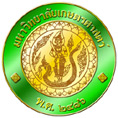 Please fill in the information. (One survey will be use to judge one graduate ONLY) and please send it back to the Planning Division, Kasetsart University by  16th March  20181. Name…………………………………………………. Last Name…………………………………………………………..      Student code………………………………………………Faculty…………………………………………………………………… Branch…………………………………………………………………………………………………………………………………… Program………………………………………………………………………………………………………………………………….2. Amount of time working with the graduate.....................Year(s).................Month (s)lInstruction Please put that best matches the graduate’s behavior        (Continue on page 2)……………. Instructions Please putin the box that matches your opinionInstructions Please choose 10 characteristics (rating from 1-10) that you want the graduate to possess    …………………………………………………………………………………………………………………………………………… …………………………………………………………………………………………………………………………………………… …………………………………………………………………………………………………………………………………………………………… …………………………………………………………………………………………………………………………………………………………… …………………………………………………………………………………………………………………………………………………………… …………………………………………………………………………………………………………………………………………………………… ……………………………………………………………………………………………………………………………………………………………                                                                                                                                                                                                     (Continue on page 4)……………. 1. Gender		   1) Male                 2) Female2. Relationship to the graduate                1) Executive officer		       2) Direct officer of graduate                                                  3) Colleague		       4) Others (Please specify)…………………………………..3. Working experience.....................Years..................Months4. Type of work organization                  1) Government	       	      2) State enterprise			            3) Independent entity/ Foundation/ Association                                                  4) Private                                 5) Others (Please specify)……………………………............................................................................................................................................................................................................................กรุณาส่ง                          กองแผนงาน  มหาวิทยาลัยเกษตรศาสตร์                            เลขที่ 50  อาคารสารนิเทศ 50 ปี  ชั้น 7                                  ถนนงามวงศ์วาน  แขวงลาดยาว                             เขตจตุจักร  กรุงเทพมหานคร  10900Behavior AssessmentBehavior AssessmentBehavior AssessmentBehavior AssessmentBehavior AssessmentGraduate’s behaviorsMost / Most often(5)More / very often(4)Moderate/
often(3)Seldom / not often(2)Very occasionally(1)1. Virtues and ethics   1.1 Generosity toward colleagues    1.2 Honest, diligent, and patient   1.3 Willingness to sacrifice and responsible for the public    1.4 Intergrity, and respectful    1.5 Obedient to the rules, unity, and discipline2. Knowledge   2.1 Has knowledge related to the field of work   2.2 Able to comprehend general knowledge   2.3 Able to apply knowledge from class   2.4 Able to apply knowledge from outside of  class3. Intellectual   3.1 Quick thinking / ability to organize things   3.2 Propose solutions to problems   3.3 Ability to gather and synthesize others’ ideas in         solving problems    3.4 Creates and constantly improve one’s worksBehavior AssessmentBehavior AssessmentBehavior AssessmentBehavior AssessmentBehavior AssessmentBehavior of graduateMost / Most often(5)More / very often(4)Moderate/
often(3)Seldom / not often(2)Very occasionally(1)4. Interpersonal skills and responsibility   4.1 Cooperate to work as a group   4.2 Honor colleagues  4.3 Able to compromise when experiencing group work        problems and leadership    4.4 Have courage to be developed and take responsibility        4.5 Able to accept both failure and success from your work 5.  Mathematical analysis, communication and technological skills     5.1 Knowledgeable in statistics   5.2 Able to use foreign language- listen speak read and write         adequately to be able to work   5.3 Able to correctly and creatively use Thai language   5.4 Skilled in communication technologySatisfactory LevelSatisfactory LevelSatisfactory LevelSatisfactory LevelSatisfactory LevelCriteriaMost (5)Good(4)Moderate(3)Seldom(2)Least (1)Virtues and Ethics1. Honesty     2. Generous to Colleagues     3. Has work discipline     4. Has diligence and tolerance      5. Punctuality     6. Problem solvingKnowledge     1. Has knowledge related to field of study2. Able to analyze data     3. Has presentation skills     4. Has general knowledge that is related to work Intellectual     1. Able to learn the skills necessary for work     2. Initiative and creative     3. Able to analyze and organize things     4. Capable of discovering new knowledge and apply to solve problems     4. Capable of discovering new knowledge and apply to solve problemsSatisfactory LevelSatisfactory LevelSatisfactory LevelSatisfactory LevelSatisfactory LevelCriteriaMost(5)Good(4)Moderate(3)Less(2)Least(1)Interpersonal skills and responsibility 1. Able to work as a team      2. Ability to lead      3. Responsible in his/her work      4. Ability to manage workMathematical Analysis skills, communication skills and technological skillsMathematical Analysis skills, communication skills and technological skillsMathematical Analysis skills, communication skills and technological skills1. Ability to work and analyze numbers    2. Able to apply mathematics and statistics to solve problems     3. Has communication and coordination skills     4. Ability in using technology for communication and presentationOrderCharacteristicsOrderCharacteristics1. Honesty12. Able to use knowledge to analyze a situation    2. Generous to colleagues      and solve problems3. Work discipline13. Always in pursuit of knowledge4. Diligence and Tolerance14. Able to work as a team5. Punctuality15. Leadership6.  Has knowledge in their field of work16. Responsibility7.  Analysis skills17. Management skill8.  Presentation skills18. Mathematical analysis skills9.  Has general knowledge related to work19. Able to apply statistics and mathematics to work10. Able to master the skills necessary for work20. Communication and Coordination skill11. Initiative and creative21.Technological skill